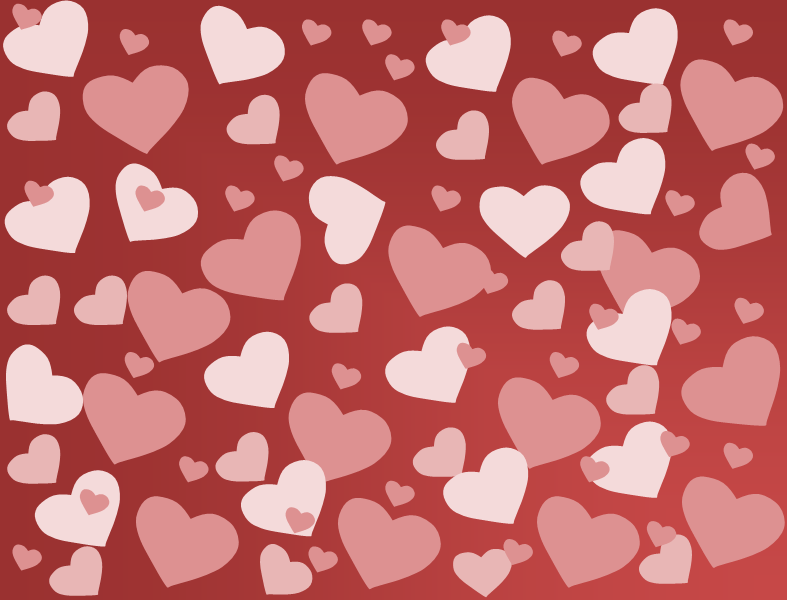 Mi-ai furatinimaMi-ai furatinimași te rog să o păstrezi
cât timp dorești!și te rog să o păstrezi
cât timp dorești!„O zi a îndrăgostiților fericită!”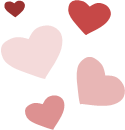 „O zi a îndrăgostiților fericită!”